January 15, 2015

AHARON GARTENBERGLOWER WATT LLC12 N CREST PLLAKEWOOD  NJ   08701Dear Mr. Gartenberg:I received your Application to become a licensed Electric Generation Supplier (EGS) on January 14, 2015.  However, there are a few deficiencies.  I’ve marked the sections of your application in which you failed to answer. Please follow the red tabs marked “missing information” and provide us with your answers.When you have completed fixing the deficiencies, return the application page to my office as soon as possible so your application may be processed.  Thank you.					Sincerely,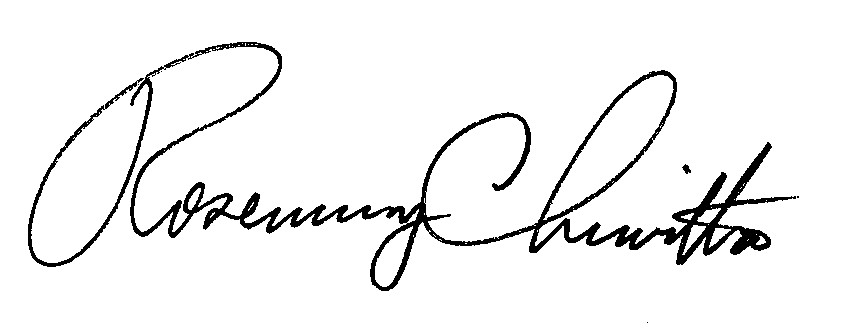 					Rosemary Chiavetta					SecretaryEnclosures	ane							